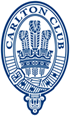 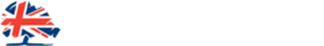 Rutland and Melton Conservative Association** Save the Date**Lunch at The Carlton Club69 St James’s Street, London  SW1A 1PJThursday 22nd  September 2022Drinks reception at 12.30pmFollowed by luncheon 1pm in the Wellington RoomGuest Speaker: The Rt Hon Kwasi Kwarteng MPSecretary of State for Business, Energy, and Industrial Strategy£85.00 eachThe Carlton Club is one of London’s foremost member-only Clubs.  It was founded in Georgian London in 1832 as the original home of the Conservative Party before the days of Central Office.  Its unique charm and elegance are second to none, combining traditional style with modern facilities and resources. Reserve your place now – invitations will be sent out shortly Best wishes, Pam BaguleyFundraising ChairmanRutland and Melton Conservative Association33 High Street, Melton Mowbray, Leics, LE13 0TREmail: office@rutlandmeltonconservatives.orgTel: 01664 566444 